ETBP SPANISH 2015	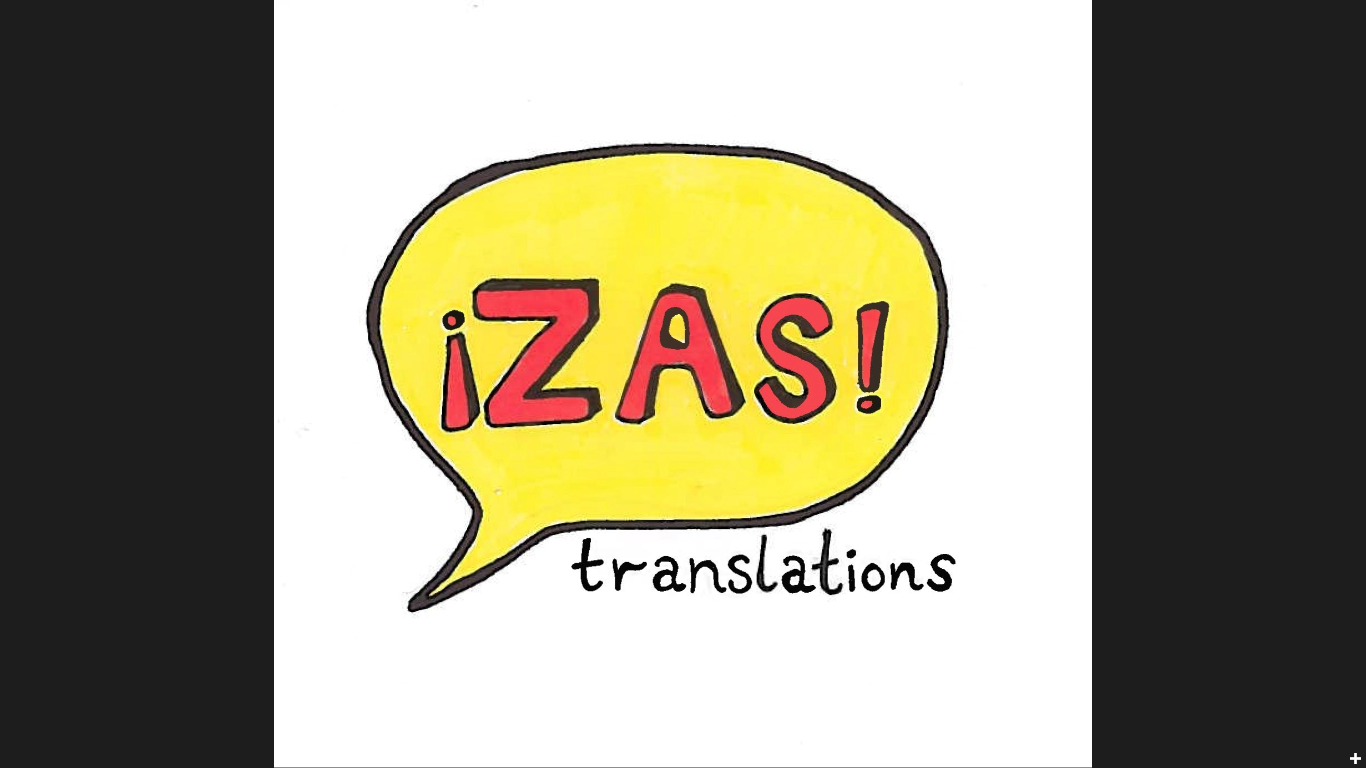 Ross Britcher – Kezia Cochrane – Rosie Lewis – Anjali Mukhi – Caroline Seng – Ellie Weekes – Rebecca WhiteMortadelo y Filemón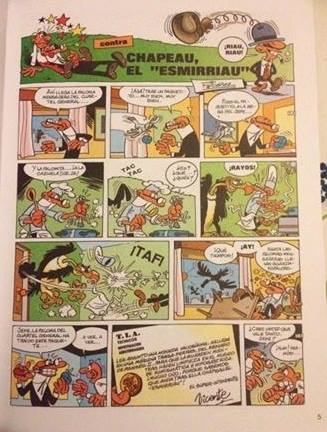 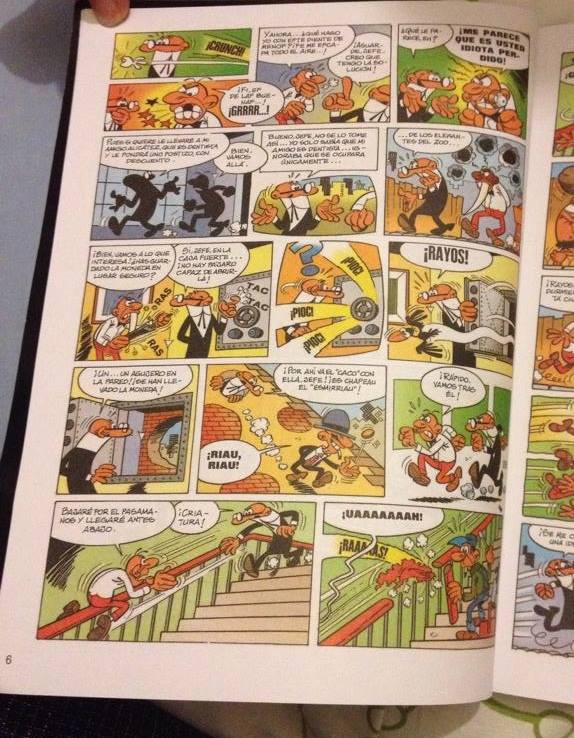 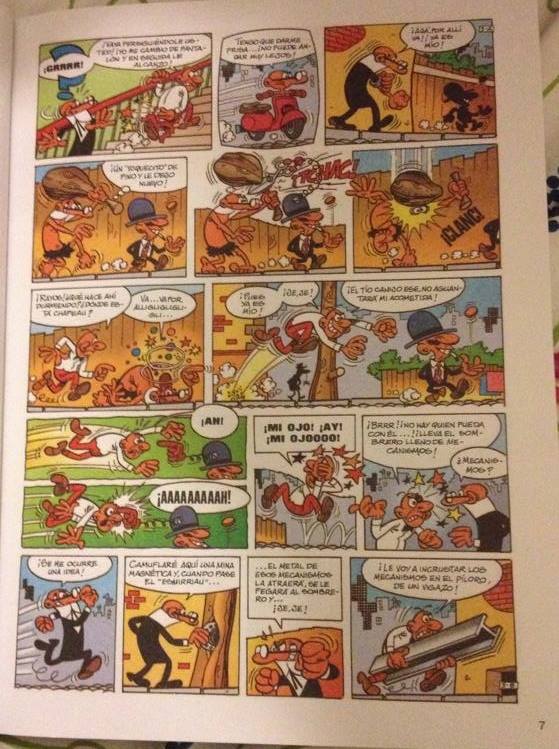 Mortadelo Francisco IbañezMafalda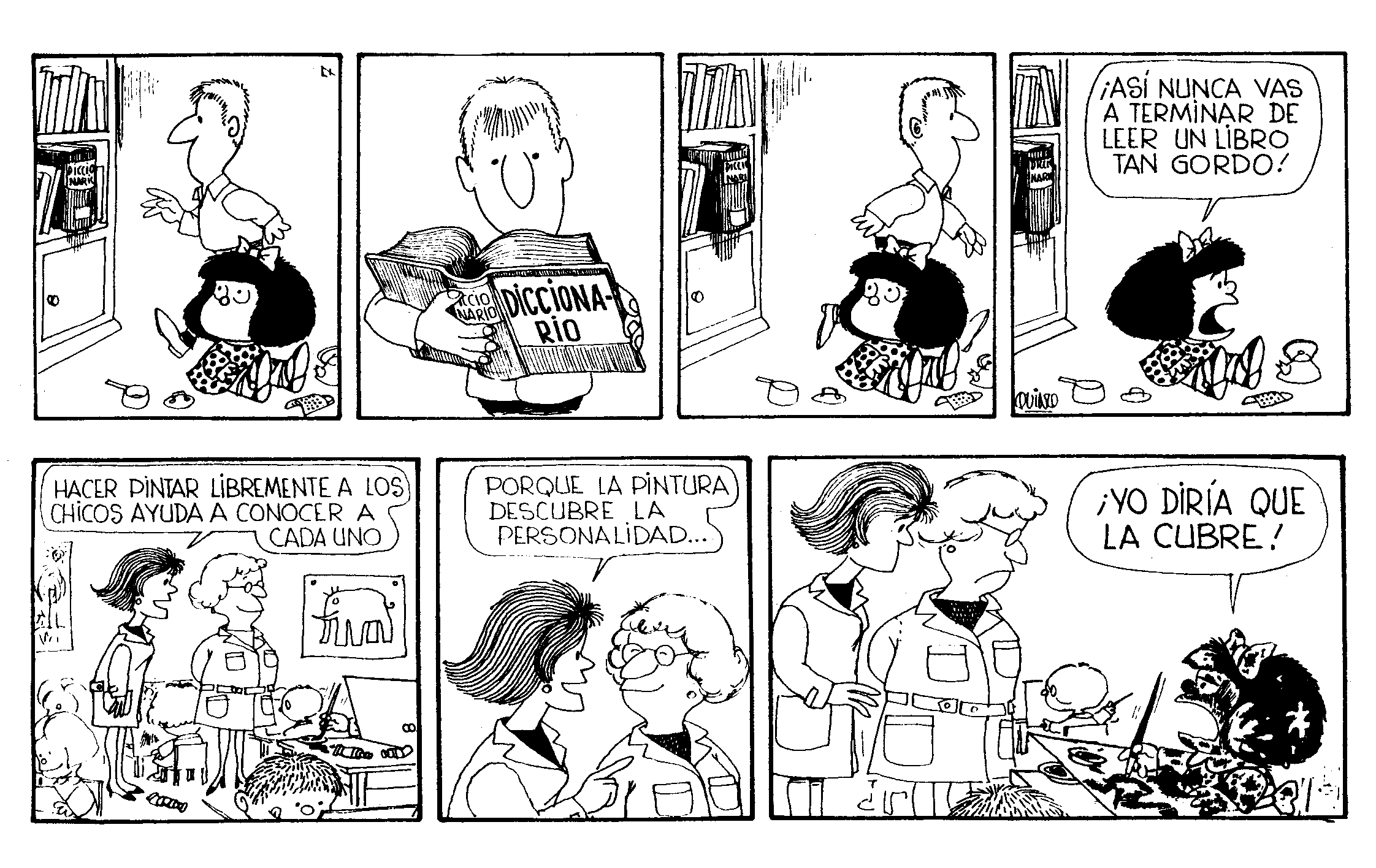 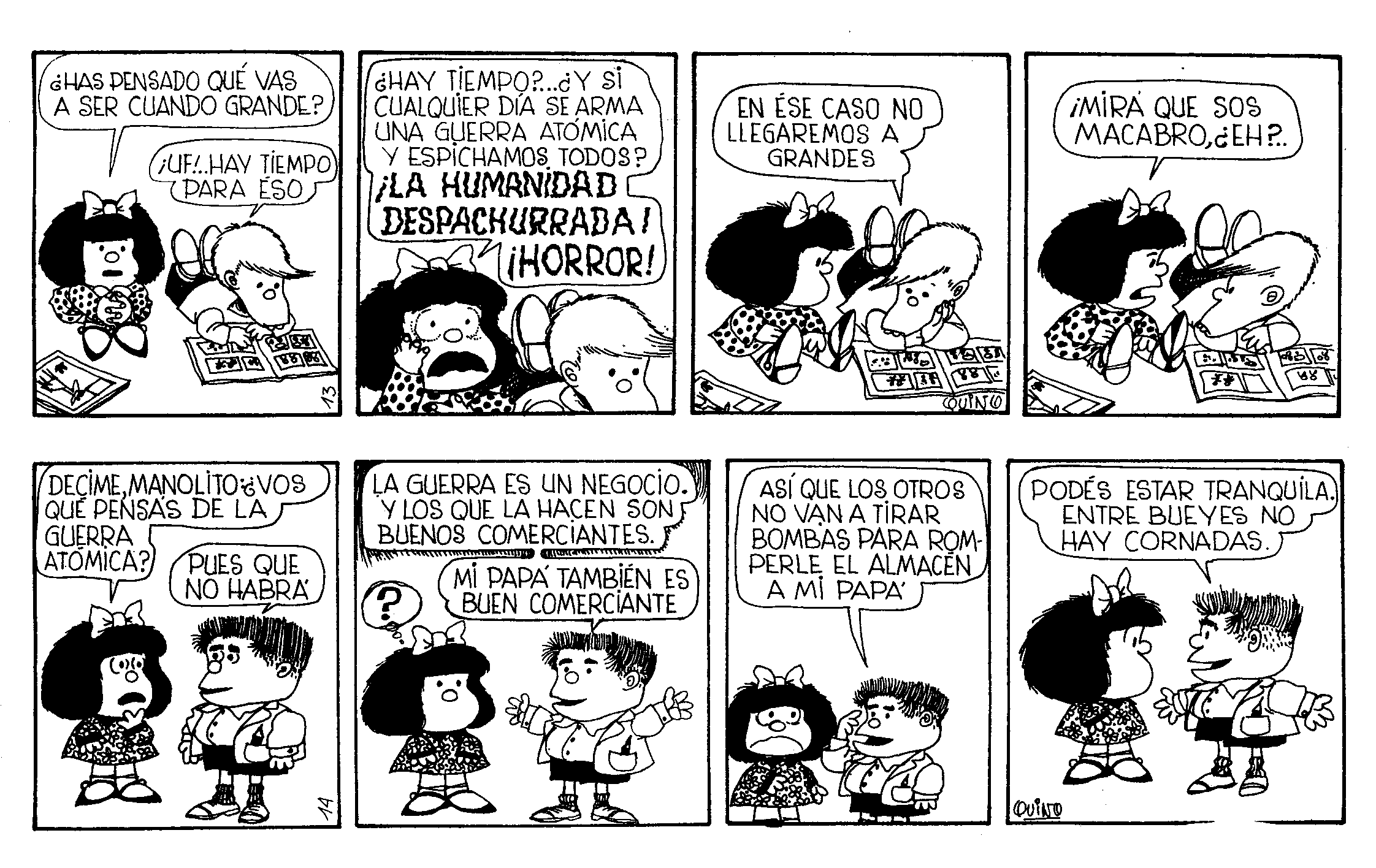 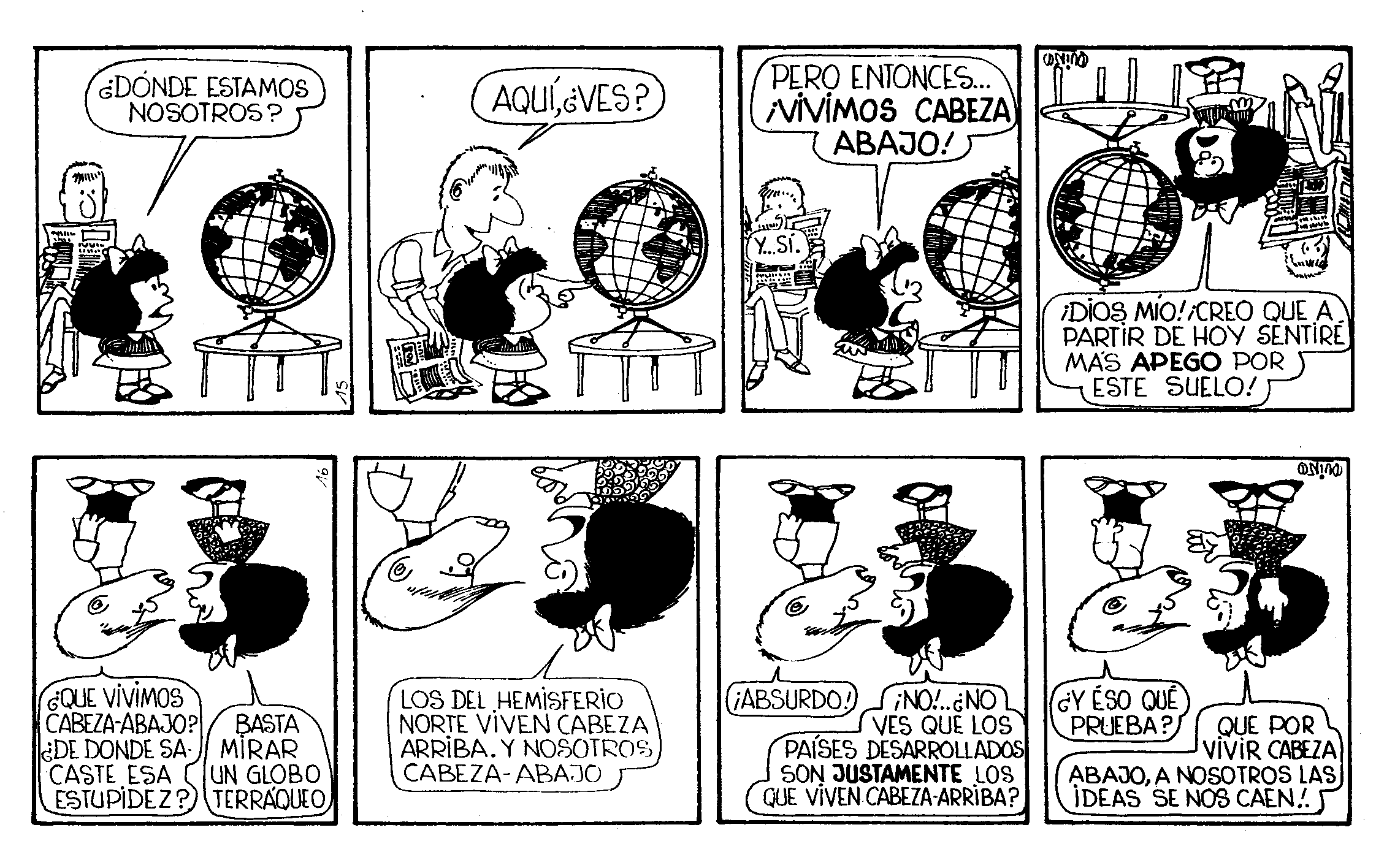 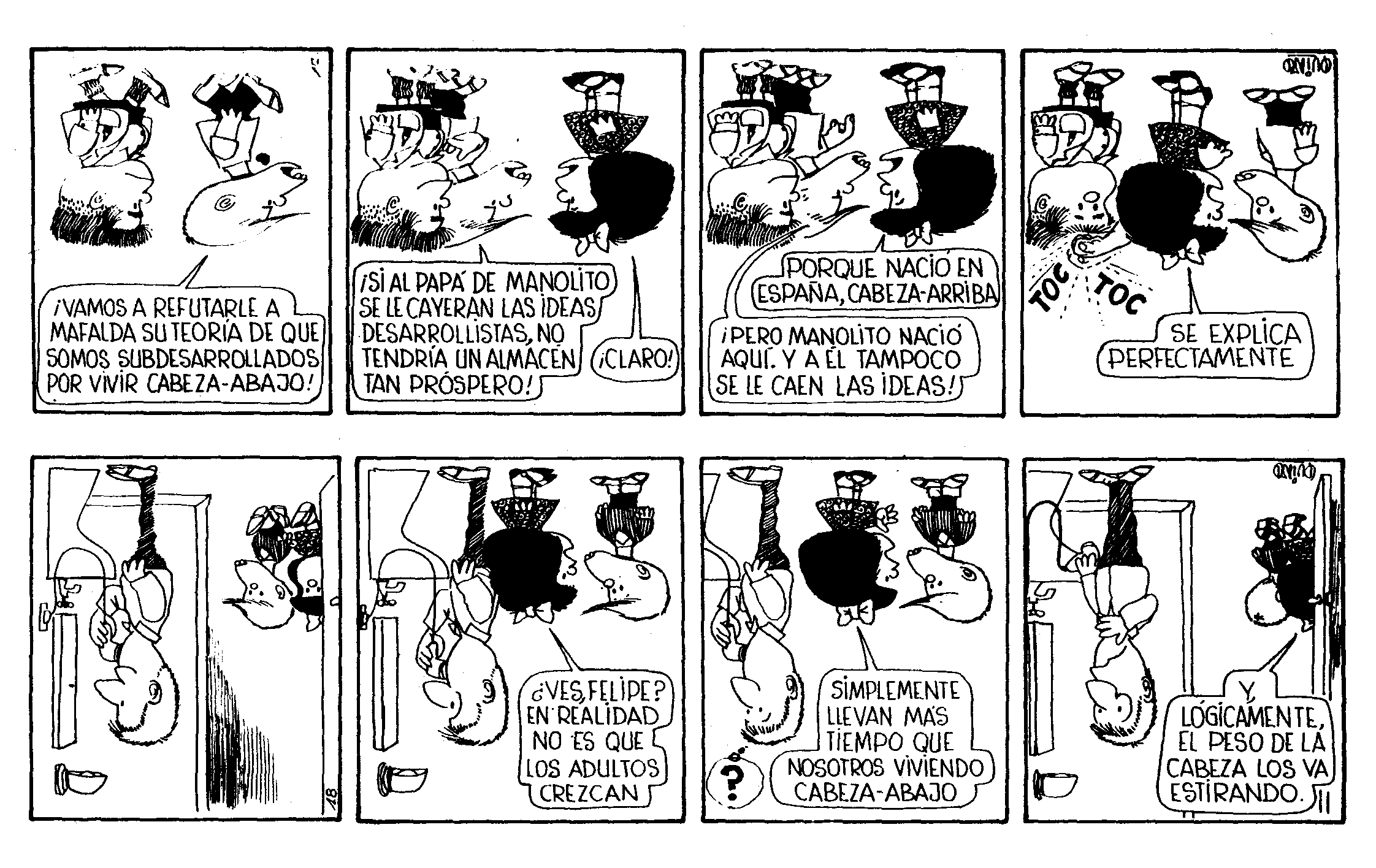 MafaldaBlacksad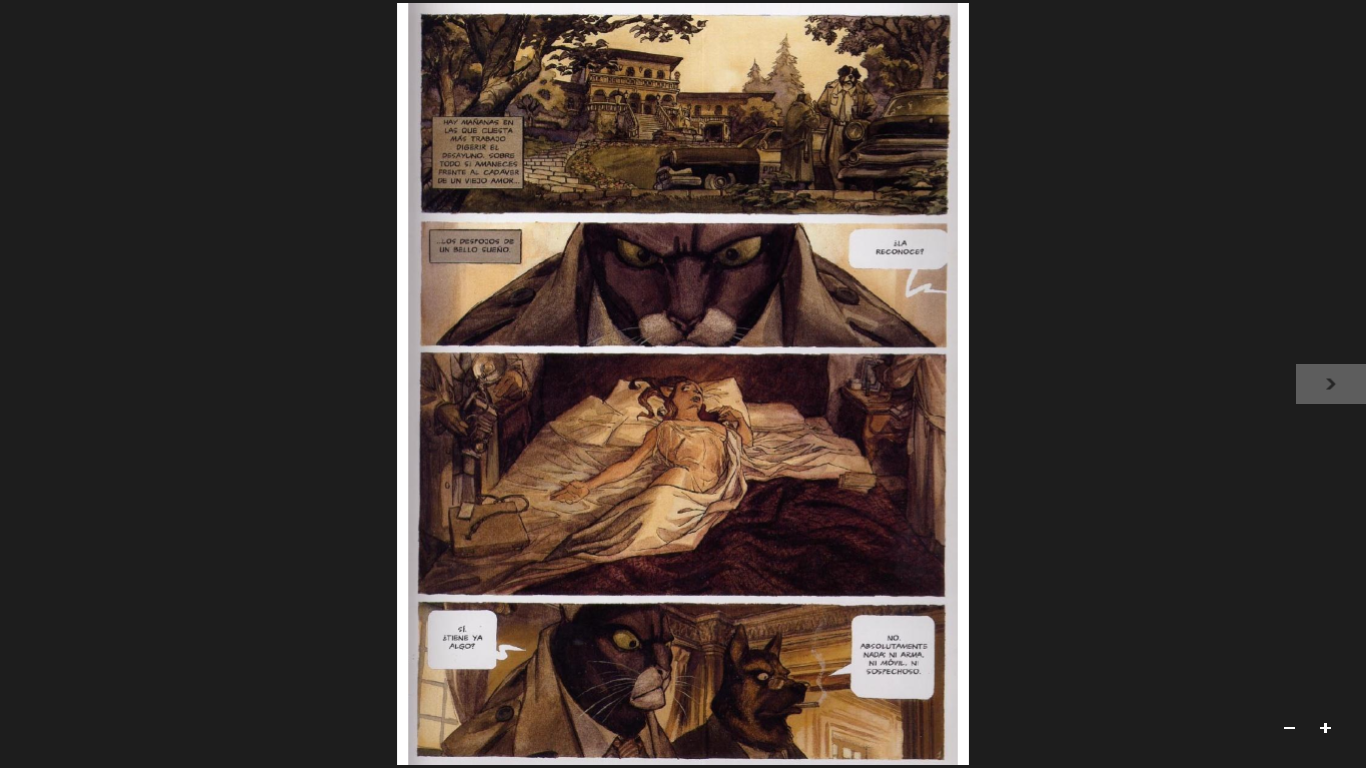 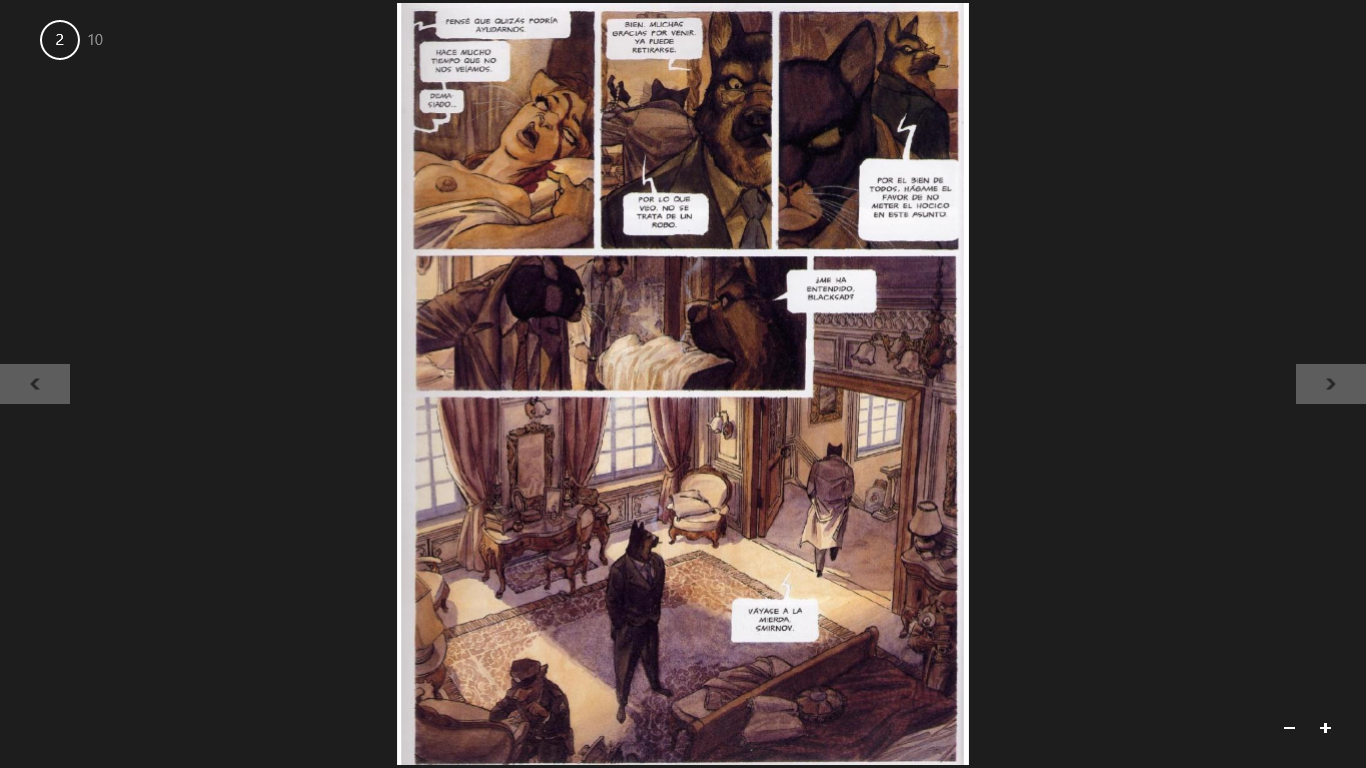 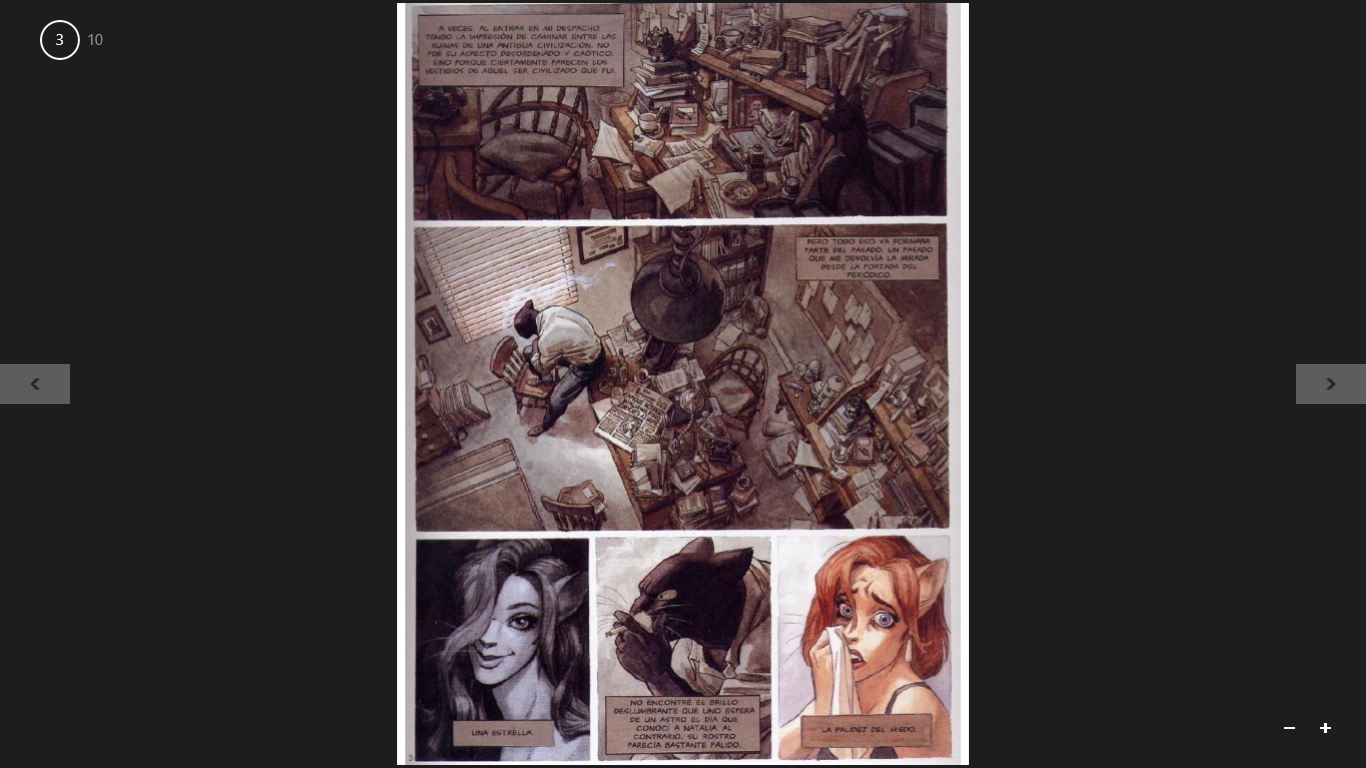 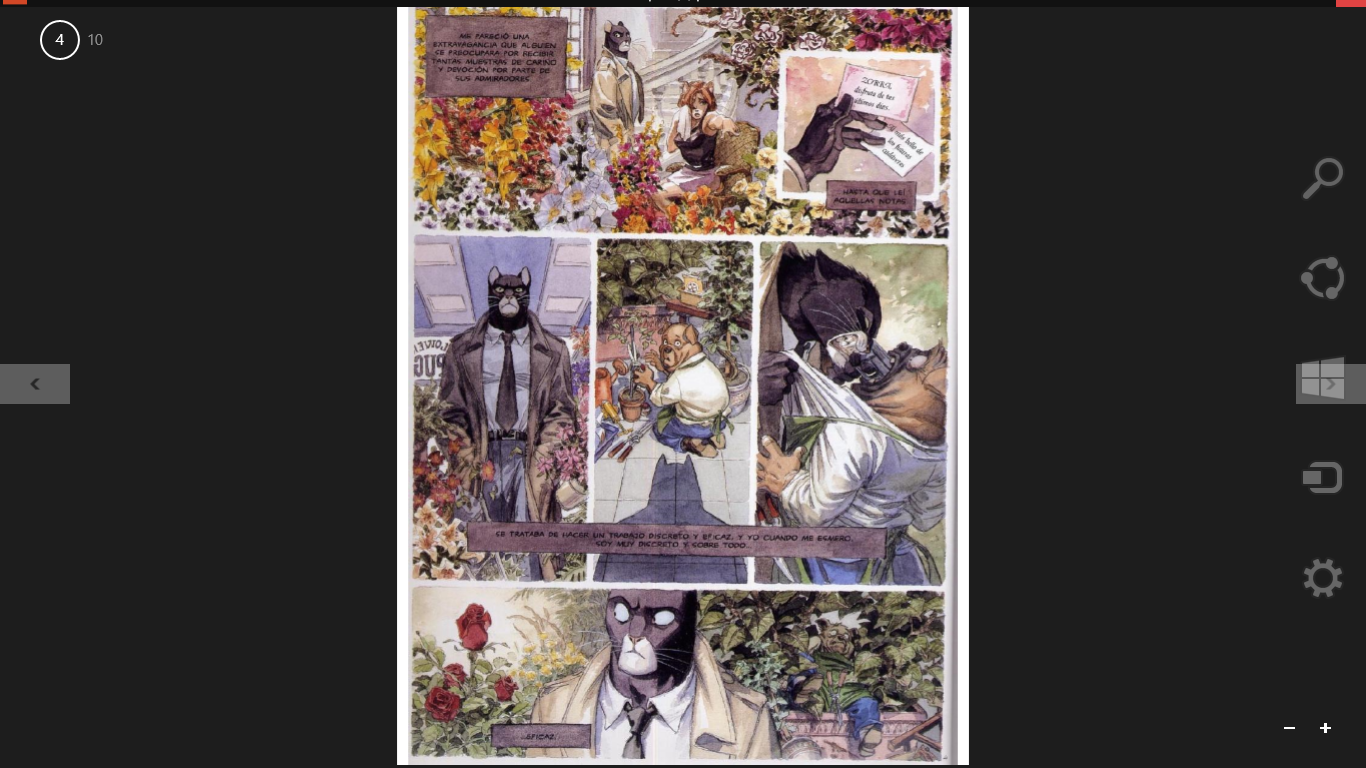 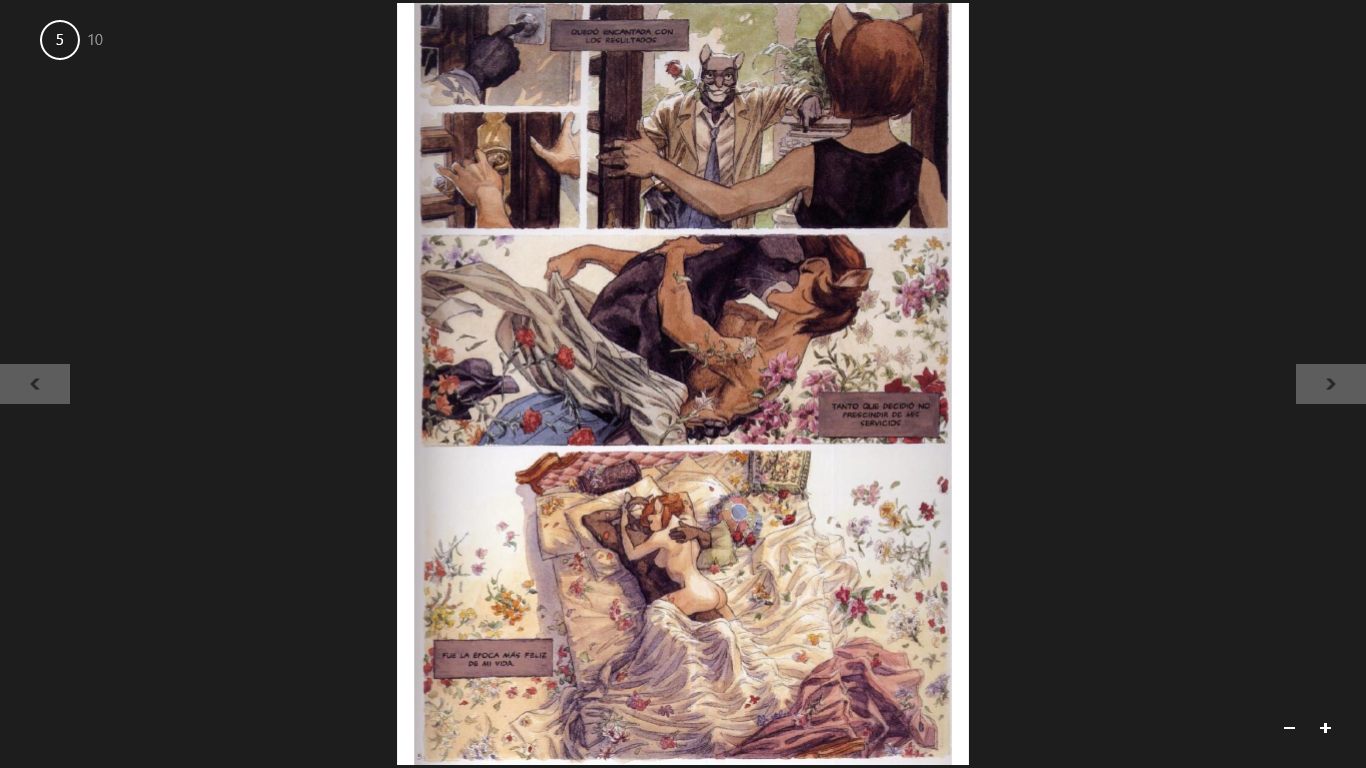 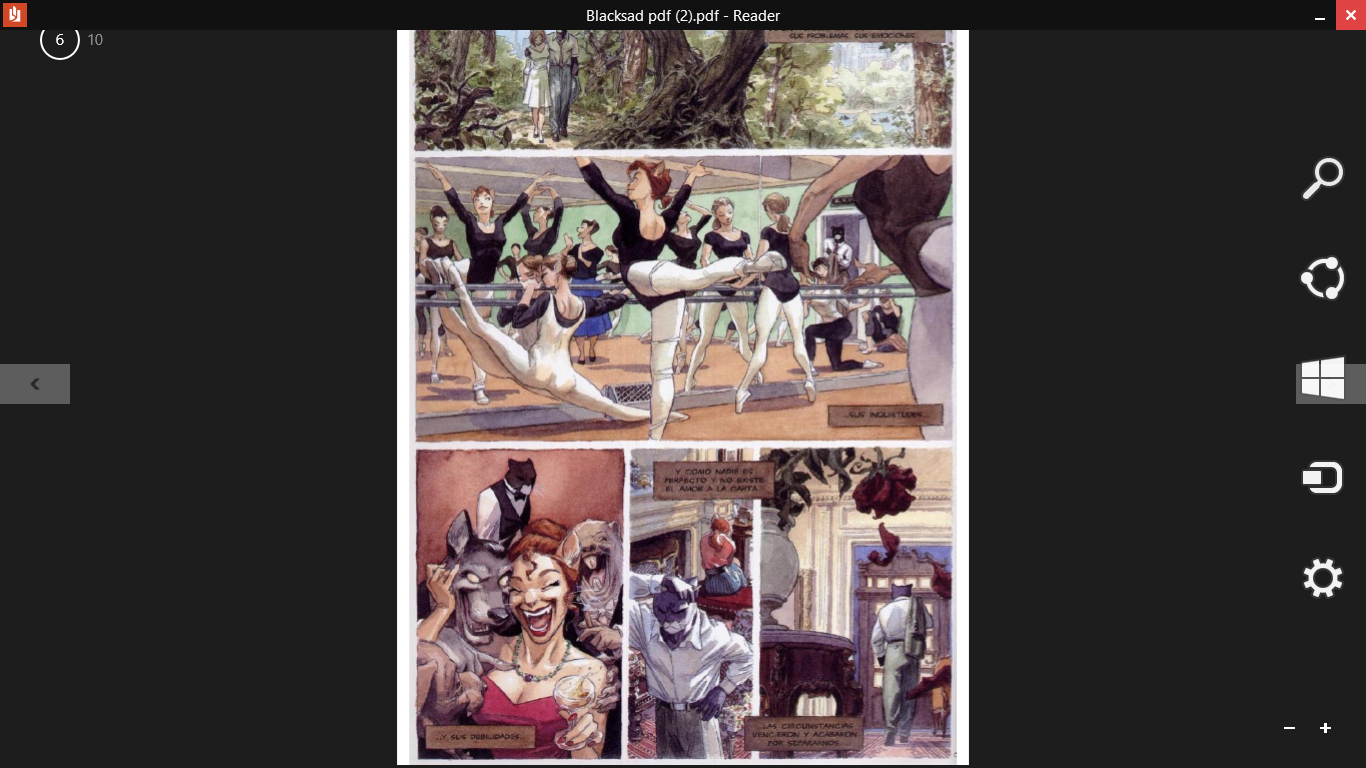 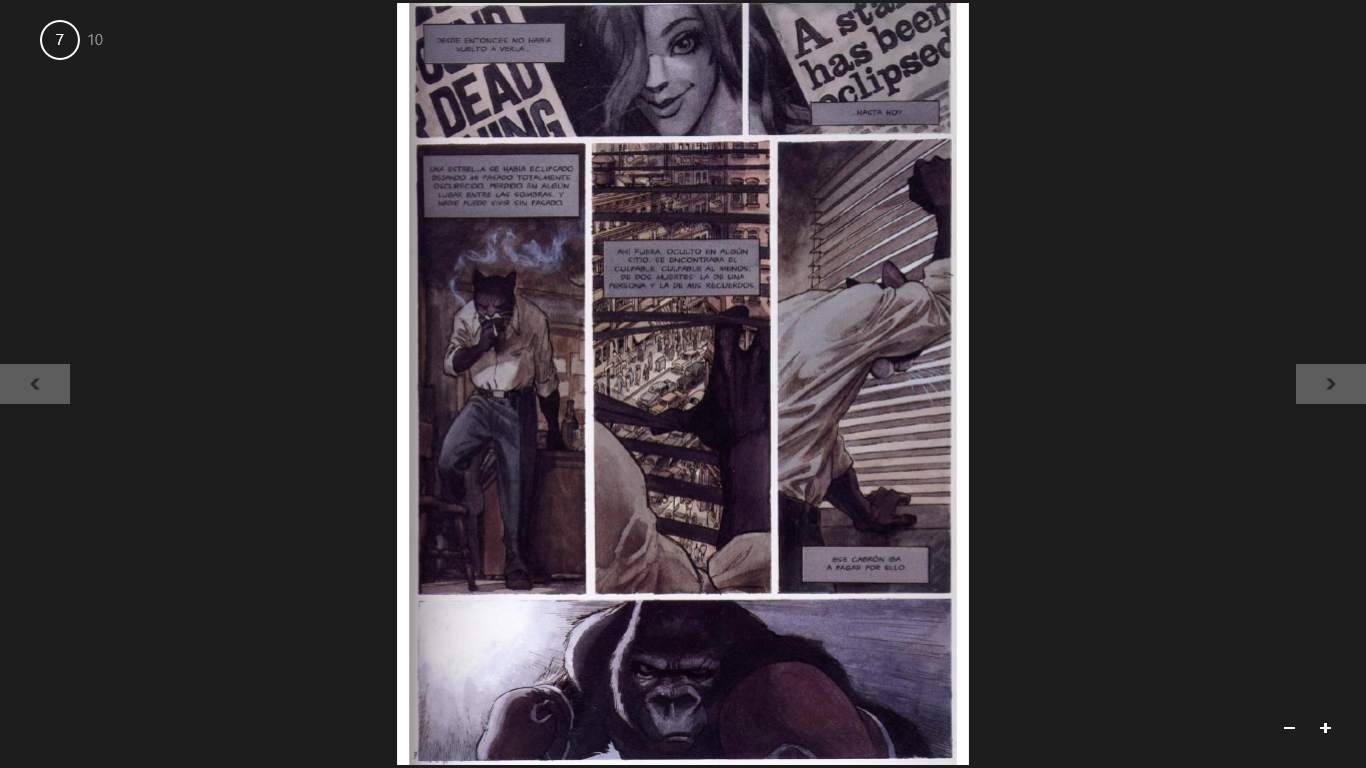 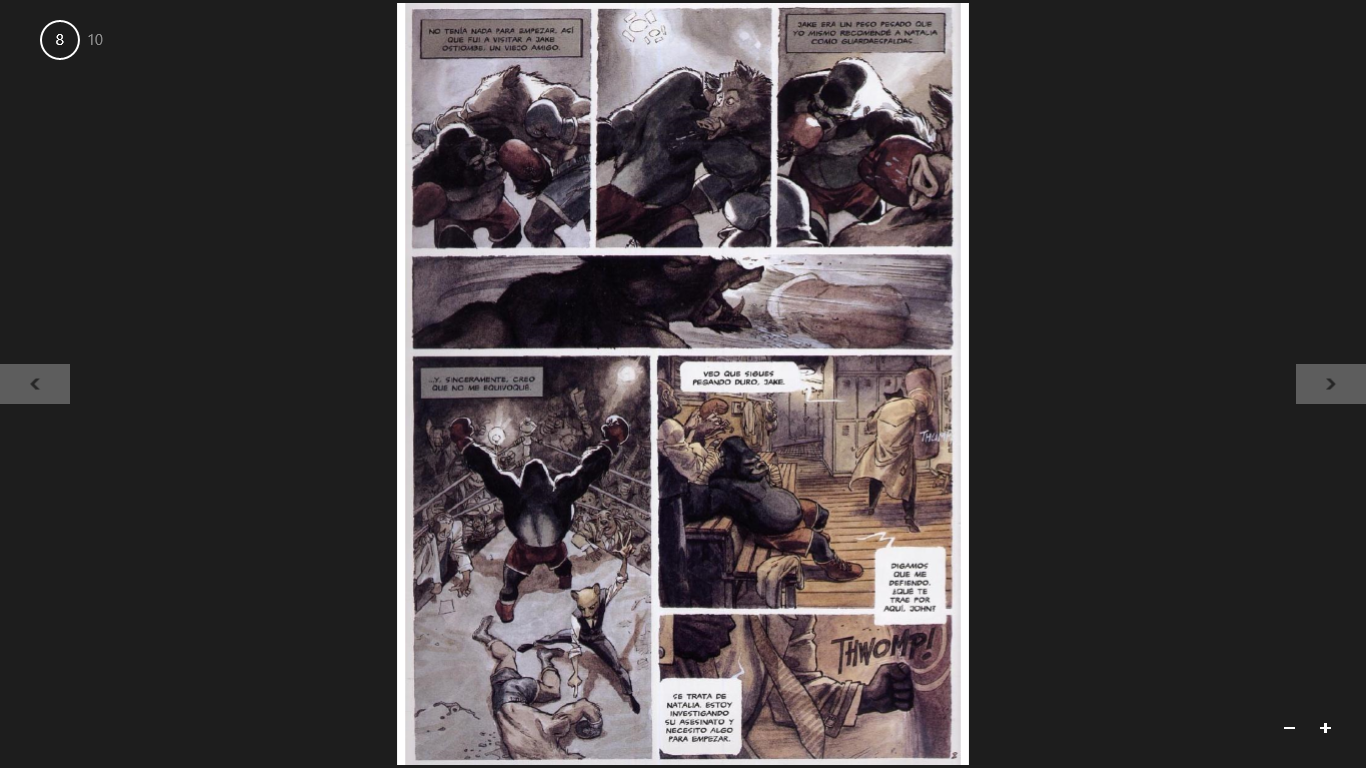 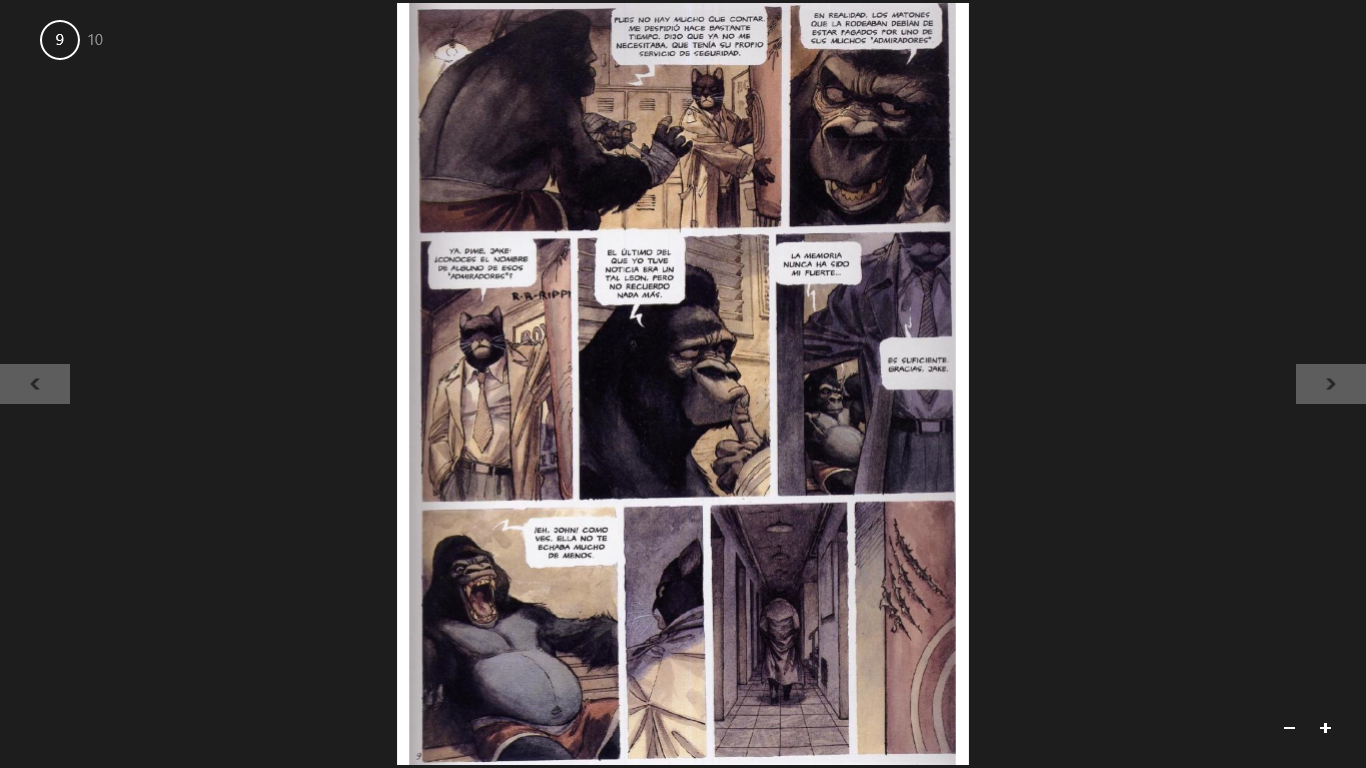 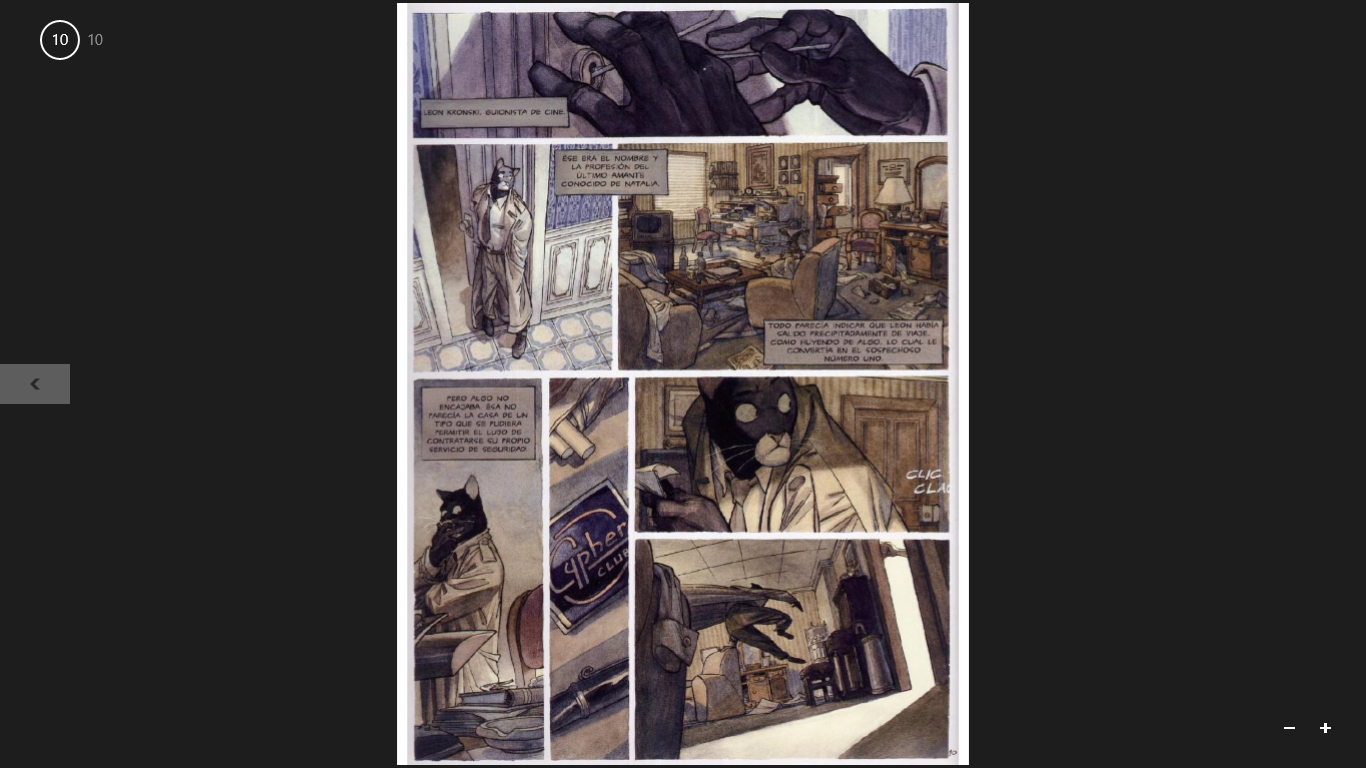 Blacksad: A place in the shadowsScript: Juan Díaz CanalesGraphics: Juanjo GuarnidoCapitán Trueno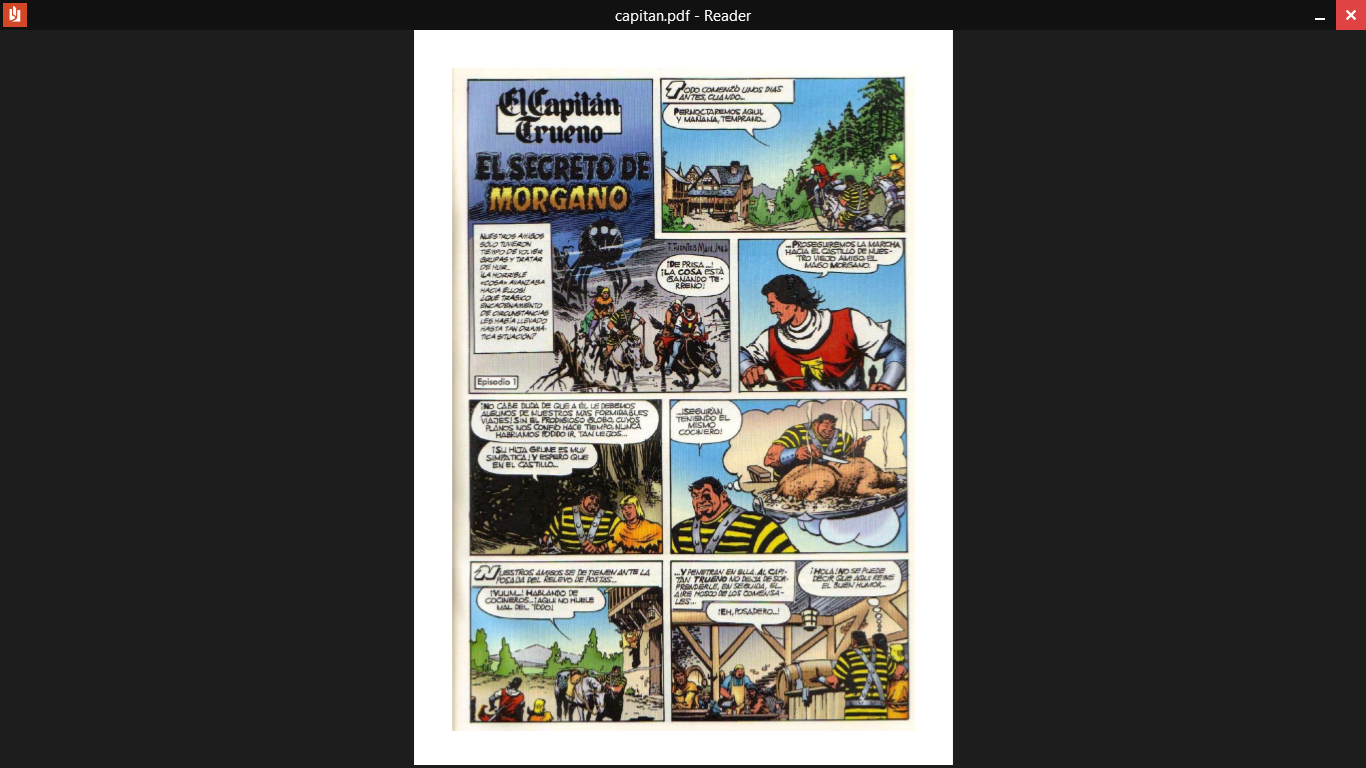 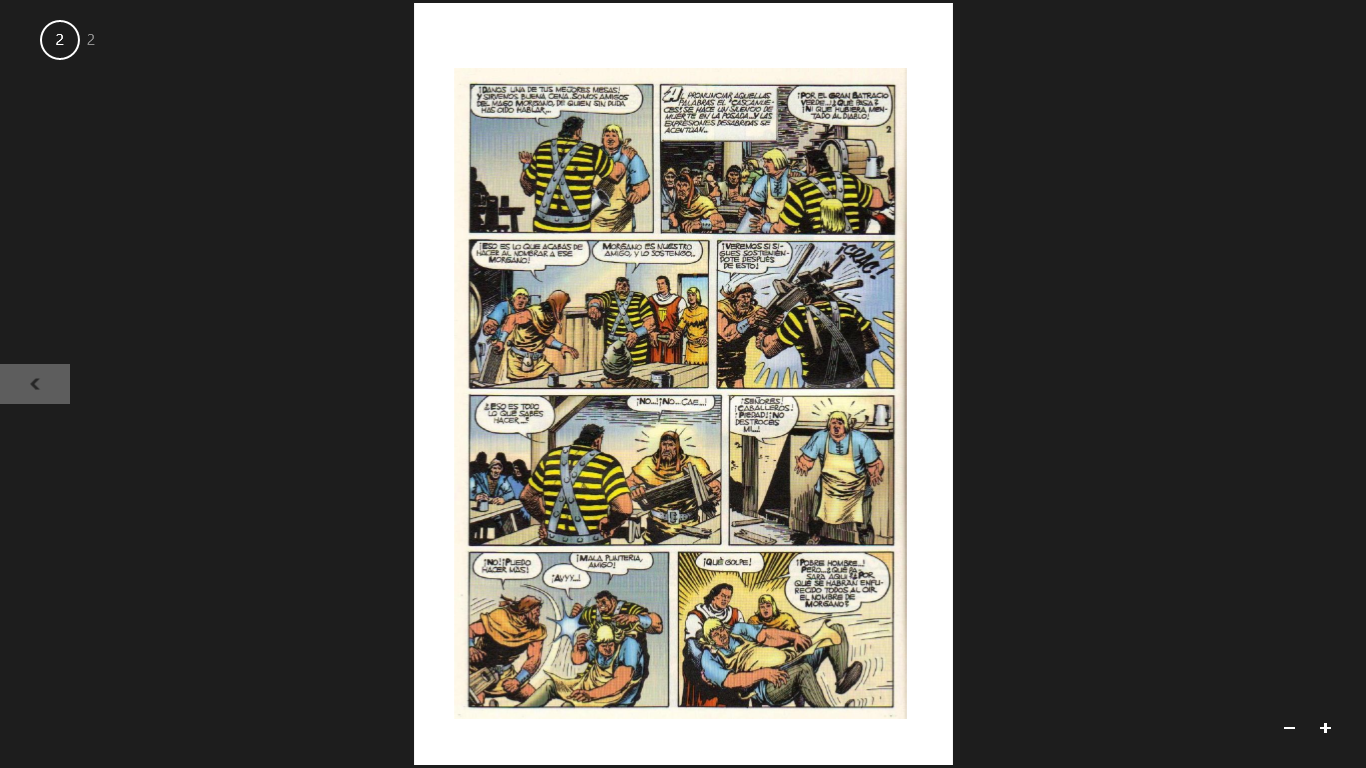 Captain Thunder – MORGAN’S SECRETInvoice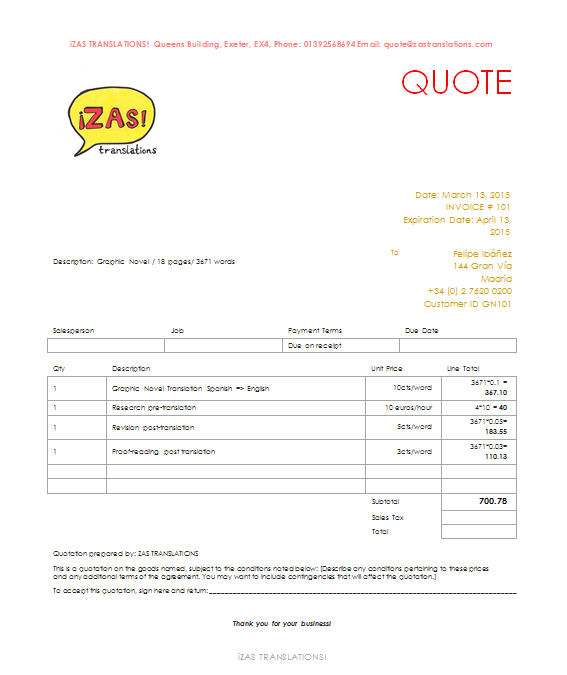 PageBoxBubble/backgroundTranslation1TITLE1 CHAPEAU THE SCRAWNY1TITLE2Mwahaha!111Here comes the messenger pigeon from the military headquarters…121Aha! He’s brought a small package…very good, very good.131So the package on the boss’ desk…141And the pigeon…in the cooking pot! Hehe!151KNOCK KNOCK.152Eh? What..? Who?161YIKES!171BUFF!181These crazy times! 182Ow!183Even messenger pigeons have bodyguards.191Boss, the pigeon from the military headquarters has delivered this package… 192Let’s see, let’s see…1101T.A.I. Technical Aeroterrestrial Investigation. I enclose this extremely valuable coin from Rameses II’s reign, found in a slot machine, for you to look after whilst they clean the numismatic and hypogastric museum. Take great care, because we know that ‘Chapeau the Scrawny’ is after it! Superintendent Vicente.1111Do you really think it’s worth much, boss? 1112Hmm, let’s see…211CRUNCH! 212Yeth, ith a good one…GRR!221And now…what do I do about thith mithing tooth? Ith making me lithp..!222Hold on, boss, I think I have the solution!231What do you think, eh? 232I THINK YOU ARE A HOPELESS IDIOT.241Well, if you want I can take you to my friend Alicátez, he’s a dentist and he’ll give you a filling with a discount. 242Fine, let’s go there.251Well, boss, don’t be like that…I only knew that my friend is a dentist…I wasn’t aware that he dealt solely…261…with elephants from the zoo…271Whatever, back to what’s important! Have you put the coin in a safe place? 272Yes, boss, in the safe…there isn’t a bird that could open it!281Click click…291YIKES!2101A… A hole in the wall! The coin’s been taken!2111There goes the ‘thief’ with it! It’s Chapeau the Scrawny!2112Mwahaha!2121Quick, follow him!2131I’ll slide down the bannister and reach the bottom first.2132You beast!2141ARGGGGH! 2142RIIIIIP!311GRRRR! 312Go on run after him! I’ll change my trousers and catch you up right away!321I need to hurry…He can’t have got far!331Aha! There he goes! Now he’s mine!341A ‘light knock’ of wood and I’ll leave him again…351SNIP!361CRUNCH!371Yikes! What are you doing sleeping there? Where is Chapeau? 372He he’s over thererererere…381Well, now he’s mine! 382Hehe!383This feeble fellow, he won’t survive my attack!391Ah! 392AAAAAH!3101MY EYE! OW! MY EYE!3111Brrr! No one can mess with him…! His hat is full of gadgets 2Gadgets?121I have an idea!131I’ll hide a magnetic landmine and when Scrawny passes by…141… It will attract the metal from those gadgets, stick to his hat and…hehe!151I’m going to drive those gadgets into his stomach with this beam! StripBoxSpeech BubbleTranslation121 (book)DICTIONARY141You’ll never finish reading such a big book like that!211Getting the children to paint freely helps you get to know them all221Because painting uncovers your personality231I would say it covers it up!311Have you thought what you’re going to be when you’re a grown-up?312Ugh! There’s still plenty of time for that321There’s still time? What if one day there’s an atomic war and we’re all goners? Humanity crushed! The horror!331Well in that case we won’t grow up341How gloomy you are…411Tell me, Manolito, what do you think about atomic war?412That there won’t be one.421War is a business, and those who start it are good businessmen.422My daddy is a good businessman too423?431So the rest aren’t going to drop bombs and destroy my daddy’s shop441You can relax. There’s honour amongst thieves.511Where are we?521Here, see?531But then… we live upside-down!541Oh my God! After today I think I’ll feel much more attached to the ground!551We live upside-down? Where did you get that stupid idea from?552You only need to look at a globe.561The people in the Northern Hemisphere live the right way up. And we live upside-down571That’s crazy!572No! Don’t you see? The developed countries are precisely those that live the right way up?581So what?582So by living upside down, the ideas fall out of our heads!591Let’s go and disprove Mafalda’s theory that we’re underdeveloped because we live upside-down!5101If Manolito’s daddy’s developmental ideas fell out of his head, he wouldn’t have such a successful shop!52Of course!5111It’s because he was born in Spain, the right way up52But Manolito was born here, and ideas don’t fall out of his head either!5121It makes perfect sense52 (background)Knock knock5141Do you see, Felipe? Adults don’t actually grow5151They simply spend more time than we do living upside-down52?5161And, logically, the weight of their heads makes them stretch.641What part of society do cats belong to?PageWindowBoxTranslation111Some mornings, it is harder to digest breakfast than others. Especially when the day greets you with the corpse of a past lover.121… The spoils of a beautiful dream.122Do you recognise her?141Yes. Have you got anything yet?142No, absolutely nothing; no weapon, no mobile, no suspect.211I thought that maybe you would be able to help us.212It's been a long time since we saw each other.213Too long…221Fine. Thanks very much for coming. You can leave now.222From what I can see, this doesn't look like a theft.231For everyone's sake, do me a favour and keep your nose out of this.241Do you understand me, Blacksad?251Go to hell, Smirnov.311Sometimes, when I go into my office, I get the impression I’m walking through the ruins of an ancient civilization.  Not because of its untidy and chaotic appearance, but rather because there remain traces of the civilised being that I was.321But now that’s all part of the past, a past that stares back at me from the front page of the newspaper.331A star.341The day I met Natalia, I didn’t encounter that dazzling shine that one expects of a star. On the contrary, her face looked quite pale.351The pallor of fear.411It struck me as odd that someone would worry about receiving so many tokens of affection and devotion from their admirers.421 (Note)Whore, enjoy your final days.422 (Note)To the most beautiful future corpse.423Until I read those notes.43, 4, 51It was a question of undertaking a task discreetly and efficiently. I can be extremely discreet when I take pains to be so, and above all ,461Very efficient.511She was delighted with the results.521So much so that she wouldn’t do without my services.531It was the happiest time of my life.611There was nothing mysterious about her. She was just an ordinary person with her own problems, passions…621…worries…631… and weaknesses…641And as nobody is perfect, and love á la carte does not exist…651…The circumstances defeated us and ended up driving us apart.PageWindowBoxTranslation111Our friends only just had time to turn tail and try to flee… the terrible ‘thing’ was heading towards them! What tragic series of events had led them to such a dramatic situation?112Hurry! The THING is gaining on us!113Episode 1121It all began some days before, when…122We’ll spend the night here, and early tomorrow…131…We’ll continue our journey towards our old friend Morgan the magician’s castle141There’s no doubt that we owe some of our greatest journeys to him. Without his marvellous hot air balloon, the plans for which he confided in us a long time ago, we never would have made it this far.142His daughter Grune is very nice! And I hope that in the castle…151…They still have the same cook!161Our friends stop outside the coaching inn…162Yum! Speaking of cooks… This place doesn’t smell bad at all!171…And they go inside. Captain Thunder is unceasingly surprised by the immediate hostility of the diners…172Hey! Innkeeper!173Hello… You couldn’t say there’s a good atmosphere in here…211Give us one of your finest tables! And bring us a nice dinner. We’re friends of Morgan the magician, who you’ll have heard of no doubt…221Just as the Nutcracker says those words, a deathly silence falls in the inn… And the unpleasant glares get worse…222By the great green frog! What’s up? It’s as if I’d mentioned the devil!231You’ve just done that by mentioning that Morgan!232Morgan is our friend, and I stand by him…241We’ll see if you’re still standing after this!242 (background)CRACK!251Is that all you’ve got?252You… You didn’t fall!261Sirs! Gentlemen! Take pity! Don’t destroy my…271No! I can do more!272Ahhh!273Poor aim, my friend!281What a hit!282Poor guy…! But… what’s going on here? Why has it made everyone so angry hearing the name Morgan?